COMMITTEE ON BUDGET AND FINANCE Senate of the Associated Students Minutes for Friday, November 4th, 2016 at 4:00 P.M. PRESIDENT’S CONFERENCE ROOM, 3RD FLOOR OF THE JOE CROWLEY STUDENT UNION 1. CALL MEETING TO ORDER  Meeting was called to order at   in the President’s Conference Room, JCSU 3rd floor, secretary presiding is Secretary Courtney. 2. ROLL CALL  Qorum was met. 3. PUBLIC COMMENTInterns introduced themselves 4. MINUTES The minutes from September 9th were approved. The minutes from October 7th were approved. The minutes from October 14th were approved. The minutes from October 21st were approved. 5. OLD BUSINESS 		There was no old business at this time6. NEW BUSINESS a. Financial Reviews 	Ink blot productions: Director Moore. Breakdown of budget, number of work orders inkblot completes each year. 140,000 overall budget, 62,000 wages, 15 employees, gen op 42,000, anything that’s printed or basic materials. Advertising expenses. TV monitors throughout the Joe and campus. Barragan, inkblot is a god resource, how would inkblot use and increase in there budget. Can’t make that assumption. Rodriguez, doesn’t understand numbers, 125 work orders for fall under 2016-2017, was given correct sheet and it makes sense. Duval, number of workers in each department, worker unity? Director of unity and inclusion in programming. Duval, work orders by size of project, are projects increasing? Moore, getting bigger work orders. Feng, work orders for clubs has decreased. Moore, has become stricter on tier one funding for clubs. Jacoby, what is traditions line? Moore, another kind f programming. Rodriguez, was blue crew but was adjusted. No farther questionsCynthia Haven-Dingle, name change. Free service to on campus events, provide speakers, lighting, sound stages, few food services. 10 employees, hired two more. Spring is busy session. Budget allocations mainly towards wages 2,500, fringe benefits 400, 8,000, gen equipment 5,000. DJ service 400 a year. Alarm system in closet. Plans for rest of year, large staff in spring, events spike, April is busy month, about 50 events. Means more drug testing, equipment that needs repairs and estimates. Alarm and DJ system. Purchase supplies. Barragan, money allocated to fix equipment, he asked if cotton candy machine is through sound and lights, it’s not. Duval, any major expenditures? Moore, speakers would be a major expenditure, and staff. Barragan, the grill, vegetarian people complain that veggies are grilled on same grill as meat, would it be possible to purchase separate grill to avoid cross contamination. Moore, possibly deep clean one shelf in the grill specifically for veggies. Barragan, smoke from meat rises and settles on grill, advocates for separate grill. Legal Services. Heather Gilmore. Free legal services for students on campus. 30 min meetings with students to discuss MIC and so on. Can’t represent students in court so more serious cases are represented by other people. Most money goes to student wages. 3 employees. Rest goes to attorney, 2,500, about $15,000 and year. Served more students last month, about 43 students seeking legal services. Duval, are the student workers able to handle a higher load of students? Gilmore, yes they are handling it fine. Rodriguez, what are majority of incidents? Gilmore, we see a lot of MIC and MIP, when student conduct gets ahold of them they are sent to their department. It is a very good resource to have. The Committee will conduct Financial Reviews on the following ASUN accounts: Inkblot Promotions (1702-105-0113), Sound Lights, and Resources (1702-105-0128) and Legal Services (1702-105-0114). 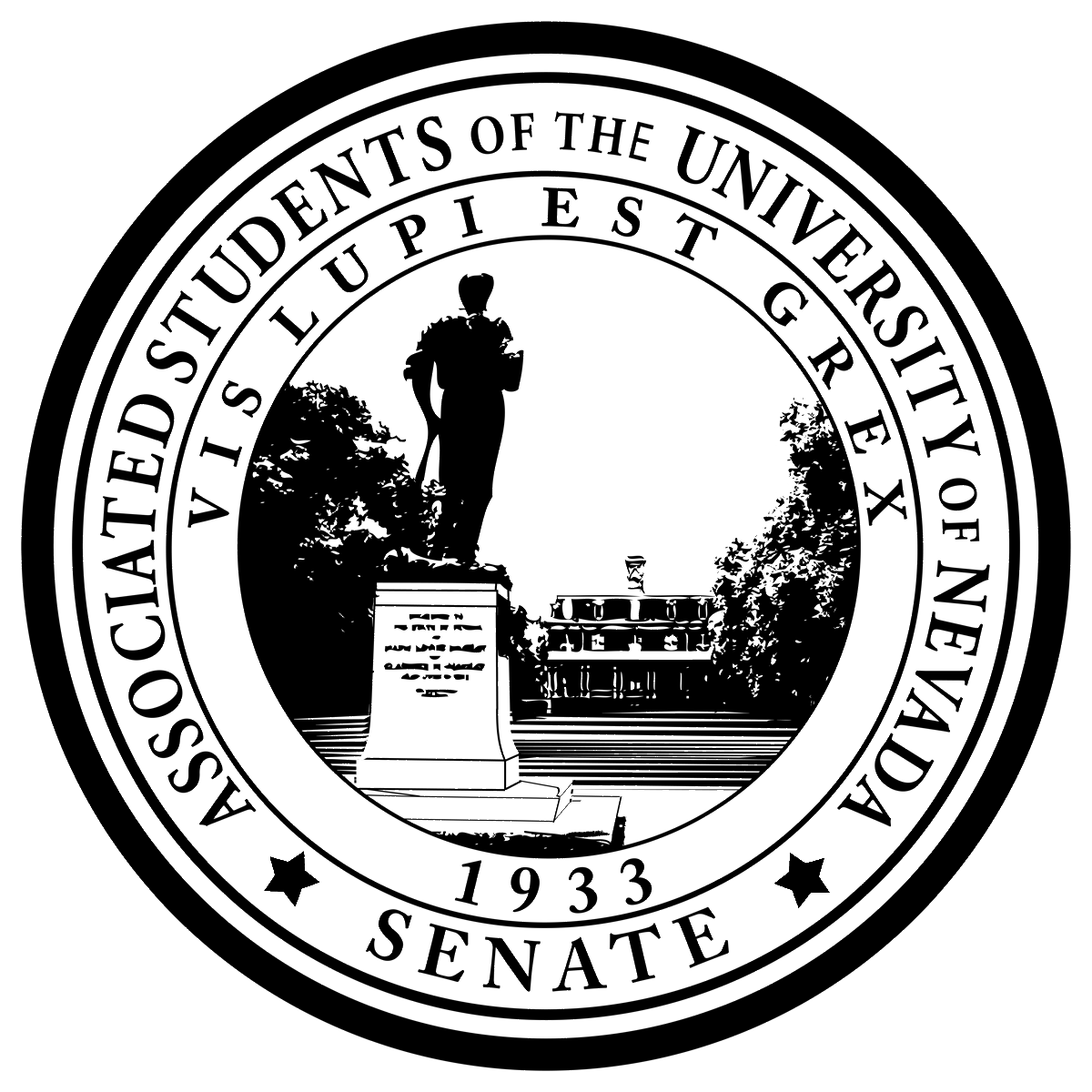 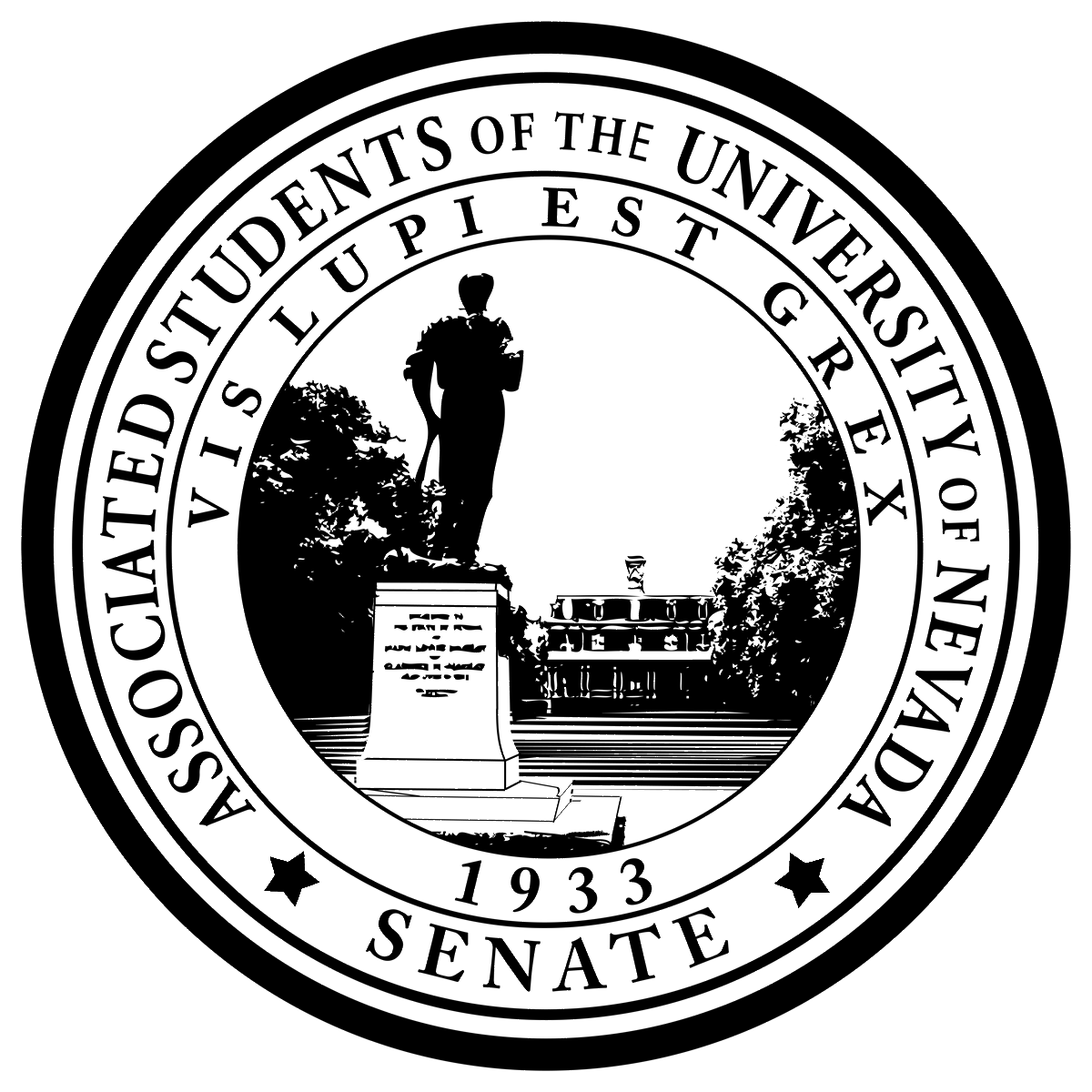 Committee on Budget and Finance November 4th, 2016 Page 2 7. PUBLIC COMMENT Senator Feng, meeting next Monday at Monday 8pm, Friday is Veterans Day. 	8. 	ADJOURNMENT 	Meeting adjourned at 4:23 pm. NOTES: Unless otherwise marked by an asterisk, all items are action items upon which the Senate may take action. ASUN supports  providing equal access to all programs for people with disabilities. Reasonable efforts will be made to assist and accommodate  physically handicapped persons desiring to attend the meeting. Please call the Speaker of the ASUN at (775) 784-6589 in  advance so that arrangements may be conveniently made. 